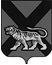 ТЕРРИТОРИАЛЬНАЯ ИЗБИРАТЕЛЬНАЯ КОМИССИЯ ГОРОДА СПАССКА-ДАЛЬНЕГОР Е Ш Е Н И Е06.11.2015			          г. Спасск-Дальний			    № 436/120Об установлении времени дляознакомления участников избирательногопроцесса с документами и материалами комиссиии о порядке получения копий этих документовНа основании пункта 4 части 22 статьи 31 Избирательного кодекса Приморского края, руководствуясь статьей 24 Федерального закона «Об основных гарантиях избирательных прав и права на участие в референдуме граждан Российской Федерации» и статьей 27 Избирательного кодекса Приморского края, в целях определения единого порядка при ознакомлении участников избирательного процесса, наделенных правами на ознакомление с документами и материалами, непосредственно связанными с выборами, при подготовке и проведении досрочных выборов депутатов Думы городского округа Спасск-Дальний седьмого созыва, назначенных на 20 декабря 2015 года,территориальная избирательная комиссия города Спасска-ДальнегоРЕШИЛА:1. Установить время участникам избирательного процесса, наделенных правами на ознакомление с документами и материалами, непосредственно связанными с выборами, в рабочие дни с 16-00 ч. до 18-00 ч., в выходные дни с 12-00 ч. до 14-00 ч.2. Копии документов и материалов, непосредственно связанных с выборами, предоставляются не позднее следующего дня после подачи письменного заявления (запроса) об их выдаче с указанием наименования документов (материалов).3. Назначить ответственного за ознакомление и выдачу копий документов и материалов, непосредственно связанных с выборами, члена территориальной избирательной комиссии города Спасска-Дальнего Моняк Т. Д.4. Направить настоящее решение в Избирательную комиссию Приморского края.5. Разместить настоящее решение на официальном сайте городского округа Спасск-Дальний в разделе «ТИК» в информационно-коммуникационной сети Интернет.Председатель комиссии						С.А. ЧеревиковаСекретарь комиссии							Е.Г. Бондаренко